PROGRAMME PROVISOIRE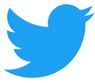 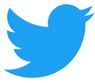 _____________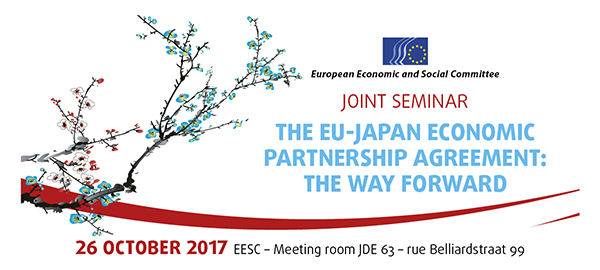 8 h 45 ‒ 9 h 00 Enregistrement et accueil des participants9 h 00 ‒ 9 h 30Séance d’ouverturePrésidence: Mme Benedicte Federspiel, présidente du comité de suivi «Commerce international», CESES.E. Kazuo Kodama, ambassadeur du Japon auprès de l’Union européenneM. Mauro Raffaele Petriccione, directeur général adjoint, DG TRADE, Commission européenne9 h 30 ‒ 10 h 30Session 1 ‒ L’importance de l’accord de principe et la voie à suivrePrésidence: Mme Dilyana Slavova, présidente de la section «Relations extérieures», CESE Intervenants:Mme Luisa Santos, directrice chargée des relations internationales, BusinessEurope M. Daniele Basso, conseiller, Confédération européenne des syndicats (CES) Mme Cécile Toubeau, directrice chargée de l’amélioration du commerce et de la réglementation, Fédération européenne pour le transport et l’environnement M. Hosuk Lee-Makiyama, directeur, Centre européen de politique économique internationale (ECIPE) Discussion10 h 30 ‒ 10 h 45Pause-café10 h 45 ‒ 12 h 45 Séance 2 ‒ Opportunités et défis10 h 45 ‒ 11 h 45Première partieUn examen plus attentif de ce qui est convenuPrésidence: M. Georgi Stoev, membre du comité de suivi UE-Japon, CESE Intervenants:M. Arnaud Petit, directeur chargé des produits et du commerce, Copa-CogecaM. Philippe Citroën, directeur général, Union des industries ferroviaires européennes (Unife)M. Dirk Vantyghem, directeur des opérations, Eurochambres (à confirmer)Discussion11 h 45 ‒ 12 h 45 Deuxième partie Quels domaines ne sont pas inclus dans l’accord? Quelles décisions seront prises à un stade ultérieur?Présidence: Mme Tanja Buzek, membre du comité de suivi «Commerce international», CESEIntervenants:M. Antoine Larpin, directeur des affaires gouvernementales, Panasonic Europe Ltd.M. Andrea Carta, spécialiste de la stratégie juridique, Greenpeace UEMme Monique Goyens, directrice générale, Bureau européen des unions de consommateurs (BEUC)M. Pablo Sanchez, conseiller, Fédération syndicale européenne des services publics (FSESP) (à confirmer)Discussion12 h 45 ‒ 13 h 00Conclusions et observations finalesM. Krzysztof Pater, président du comité de suivi UE-Japon, CESE